
FORMAT JAARLIJKSE SUBSIDIE AMATEURKUNST 
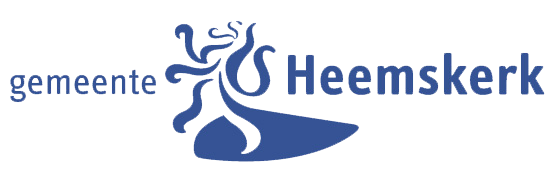 *Bovenstaande ledenaantallen zijn naar waarheid ingevuld.Naam en functie bestuurslid: 
Datum: 
Handtekening: Heeft u vragen? Mail uw vragen naar subsidiehelpdesk@heemskerk.nl  of bel: 014 0251.Organisatie/verenigingSubsidiejaarStaat u als amateurkunstvereniging ingeschreven bij de KvK?Ja, nummer:…………NeeJa, nummer:…………NeeOnder welke categorie valt de kernactiviteit van de amateurkunstvereniging? De kernactiviteit is de soort amateurkunst waarvoor de vereniging is opgericht.Instrumentale muziekToneelkunstZangkunstBeeldende kunst of overige kunstuiting: ……Instrumentale muziekToneelkunstZangkunstBeeldende kunst of overige kunstuiting: ……Geef een beknopte omschrijving van de reguliere (te subsidiëren) kernactiviteiten van de vereniging.Hoeveel actieve leden zijn lid van de amateurkunstvereniging (peildatum 1 september voorafgaan aan jaar waarvoor subsidie wordt aangevraagd)?*Aantal leden woonachtig in Heemskerk ….Aantal leden woonachtig in Heemskerk ….Hoeveel actieve leden zijn lid van de amateurkunstvereniging (peildatum 1 september voorafgaan aan jaar waarvoor subsidie wordt aangevraagd)?*Aantal leden woonachtig buiten Heemskerk ….Aantal leden woonachtig buiten Heemskerk ….Tot welke doelgroep behoren de actieve leden die woonachtig zijn in Heemskerk?* 
Jeugd- en jongvolwassen leden (t/m 27 jaar)
….Tot welke doelgroep behoren de actieve leden die woonachtig zijn in Heemskerk?* Volwassen leden (28 jaar en ouder)….Wat is de eigen bijdrage in euro’s door deelnemers in de vorm van bijvoorbeeld contributie, inschrijfgeld, entreegeld, deelnemersbijdragen? Indien van toepassing, onderverdeeld in doelgroepen. Jeugd- en jongvolwassen leden (t/m 27 jaar)€….Wat is de eigen bijdrage in euro’s door deelnemers in de vorm van bijvoorbeeld contributie, inschrijfgeld, entreegeld, deelnemersbijdragen? Indien van toepassing, onderverdeeld in doelgroepen. Volwassen leden (28 jaar en ouder)€….Hoeveel vrijwilligers heeft de vereniging? Beschikken vrijwilligers die met kinderen of kwetsbare personen werken over een VOG (Verklaring Omtrent Gedrag)? JaNee 
* Vrijwilligers die met kinderen of kwetsbare personen werken, kunnen gratis een VOG aanvragen. Voor meer informatie klik hier. JaNee 
* Vrijwilligers die met kinderen of kwetsbare personen werken, kunnen gratis een VOG aanvragen. Voor meer informatie klik hier. Maakt u gebruik van de Wet verplichte meldcode huiselijk geweld en kindermishandeling (WVM)?JaNeeJaNeeOmschrijf kort uw plan voor een openbare uitvoering / presentatie in de gemeente Heemskerk. Dit is een voorwaarde voor de subsidieverlening amateurkunst (zie artikel 3.1 van de subsidieregeling cultuur).